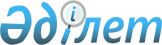 Облыс әкімінің және облыстық мәслихаттың 1999 жылғы 2 шілдедегі "Қостанай қаласының шегін өзгерту жайында" бірлескен шешіміне өзгеріс енгізу туралыҚостанай облысы әкімдігінің 2015 жылғы 11 желтоқсандағы № 7 қаулысы және Қостанай облысы мәслихатының 2015 жылғы 11 желтоқсандағы № 472 шешімі. Қостанай облысының Әділет департаментінде 2016 жылғы 22 қаңтарда № 6183 болып тіркелді      "Нормативтiк құқықтық актiлер туралы" 1998 жылғы 24 наурыздағы Қазақстан Республикасы Заңының 43-1-бабына сәйкес Қостанай облысының әкімдігі ҚАУЛЫ ЕТЕДІ және Қостанай облыстық мәслихаты ШЕШІМ ҚАБЫЛДАДЫ:

      1. Қостанай облысы әкімінің және Қостанай облыстық мәслихатының 1999 жылғы 2 шілдедегі "Қостанай қаласының шегін өзгерту жайында" бірлескен шешіміне (Нормативтiк құқықтық актiлердi мемлекеттiк тiркеу тiзiлiмiнде № 110 тіркелген, 1999 жылғы 8 қыркүйекте "Қостанай таңы" газетінде және 1999 жылғы 30 қыркүйекте "Костанайские новости" газетінде жарияланған) мынадай өзгеріс енгізілсін:

      кіріспе мынадай редакцияда жазылсын:

      "Қазақстан Республикасының әкімшілік-аумақтық құрылысы туралы" 1993 жылғы 8 желтоқсандағы Қазақстан Республикасы Заңының 11-бабына сәйкес Қостанай облысының әкімі және Қостанай облыстық мәслихаты ШЕШІМ ҚАБЫЛДАДЫ:"

      2. Осы қаулы мен шешiм алғашқы ресми жарияланған күнiнен кейiн күнтiзбелiк он күн өткен соң қолданысқа енгiзiледi.


					© 2012. Қазақстан Республикасы Әділет министрлігінің «Қазақстан Республикасының Заңнама және құқықтық ақпарат институты» ШЖҚ РМК
				
      Қостанай облысының әкімі

А. Мұхамбетов

      Сессия төрайымы

Г. Ахметова

      Қостанай облыстық
мәслихатының хатшысы

С. Ещанов
